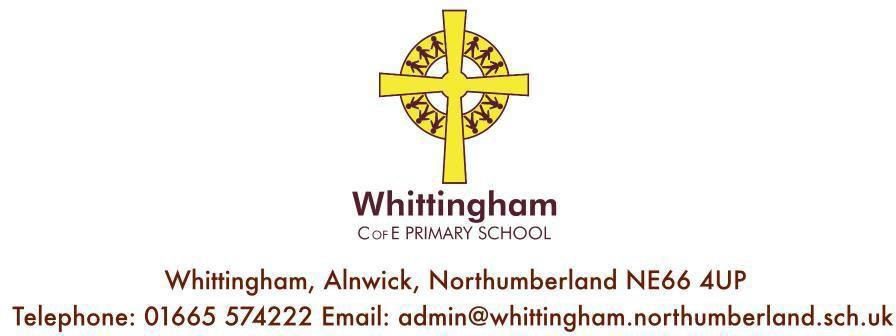 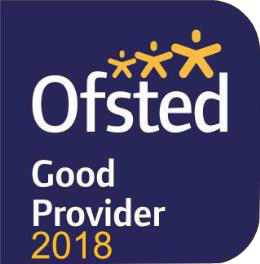 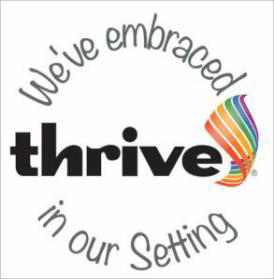 Website: www.whittinghamprimaryschool.co.ukFriday 14th July 2023.After School Provision Consultation for School Year 2023-4Dear Parents/Carers,We currently run after school clubs for all children from Nursery -Year 6 2 evenings per week. Session 1 running 3.15-4.15 and Session 2 running 4.15- 5.30.The costs for this need to be covered by the number of attendees as we are unable to run clubs at a loss. Last year, we subsidised clubs at times across the year and as we are all being affected by rising costs this is not something we can do going forwards.Costs will remain at £3.50 per child for clubs that last an hour and to £7.00 for clubs that run until 5.30 unless you are informed differently.It takes approximately 10 children to cover our costs and if numbers are lower than this then we will be unable to offer them.Please indicate on the slip below if you are interested and return to school before Wednesday 19th July so that I can let staff and families know whether clubs will continue in September before the end of term.It would also be helpful to indicate which clubs would be more popular so we can meet need where possible.Wishing you all a healthy and happy summer break from school.Best wishes,Belinda Athey – Headteacher.................................................................................................................................................Name of child …………………………………………………Would be interested in attending:Session 1 only - 3.15-4.15 on M T W Th  (please circle day(s) required).Session 1 and 2 - 3.15-5.30 on M T W Th (please circle day(s) required).Our preference for theme of club would be: Signed  ………………………………………